.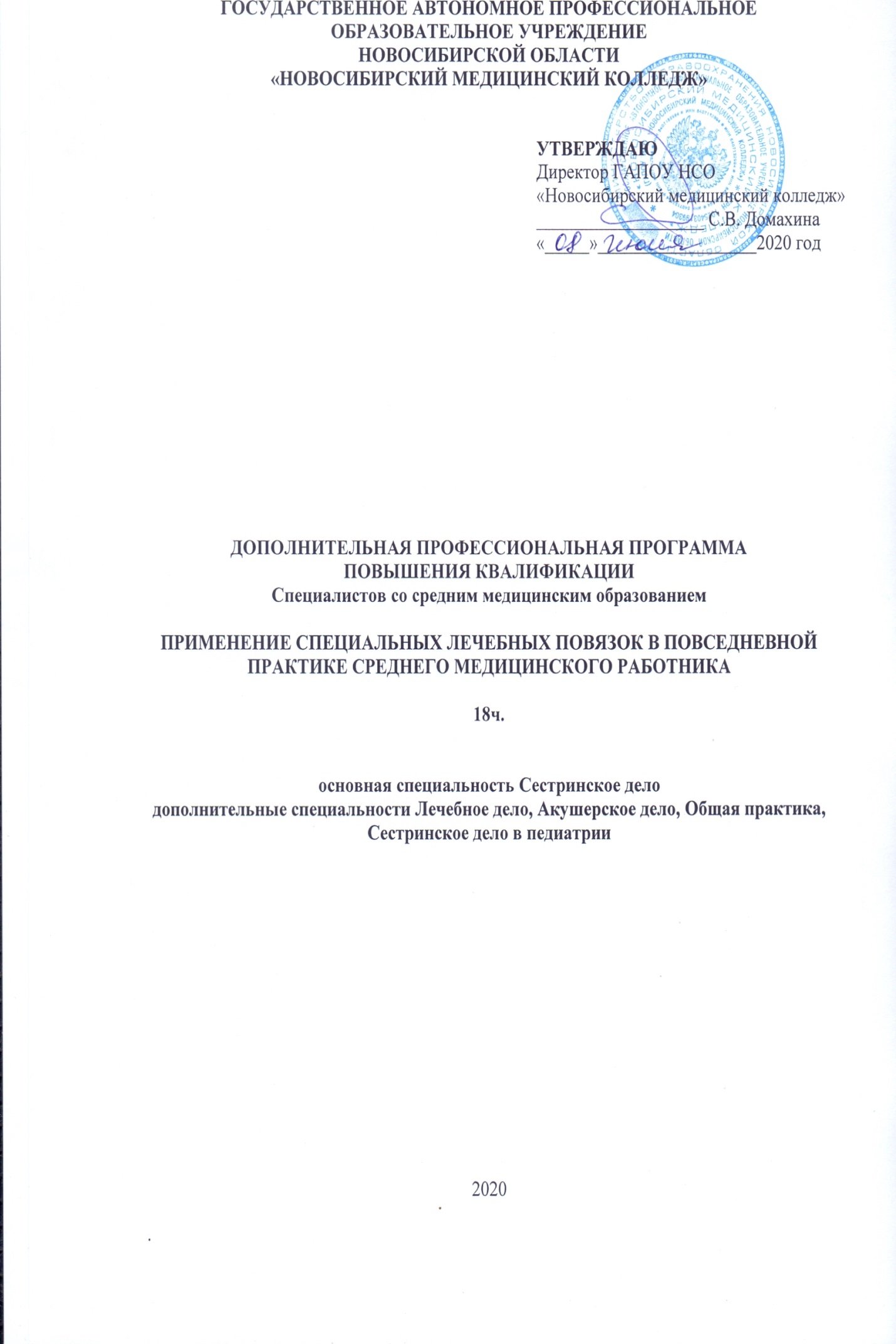 Автор - составитель: Гутова Т.Н. – преподаватель высшей категории.Рекомендована экспертным Советом государственного автономного профессионального образовательного учреждения Новосибирской области «Новосибирский медицинский колледж» Протокол экспертного Совета от  «__19_»__июня__ 20_20_г. №_5___АННОТАЦИЯ К ДОПОЛНИТЕЛЬНОЙ ПРОФЕССИОНАЛЬНОЙ ПРОГРАММЕ ПОВЫШЕНИЯ КВАЛИФИКАЦИИ«ПРИМЕНЕНИЕ СПЕЦИАЛЬНЫХ ЛЕЧЕБНЫХ ПОВЯЗОК В ПОВСЕДНЕВНОЙ ПРАКТИКЕ СРЕДНЕГО МЕДИЦИНСКОГО РАБОТНИКА»Дополнительная профессиональная программа повышения квалификации (далее - ДПП ПК) «Применение лечебных повязок в повседневной практике среднего медицинского работника» разработана с учётом современных требований к квалификации среднего медицинского персонала, осуществляющего свою профессиональную деятельность в области оказания медицинского ухода за пациентами.Лечение длительно незаживающих ран является одной из актуальных медико-социальных проблем современной медицины. Количество пациентов с хроническими ранами неуклонно увеличивается в связи с увеличением продолжительности жизни. Специалисты среднего звена, осуществляющие свою профессиональную деятельность в отделениях хирургического профиля, достаточно уверенно владеют навыками ухода. Однако специалисты, не имеющие такого частого контакта с пациентами данного профиля, не обладают достаточной осведомленностью в вопросах современных тенденций в лечении и высокотехнологичных разработок, а в частности лечебных повязок. Ошибки встречаются на этапах оказания первичной медико-санитарной помощи и стационарной помощи при поступлении пациентов с данной хирургической патологией.  Для ознакомления большего числа средних медицинских работников с правилами применения и возможностями современных лечебных повязок разработана ДПП ПК «Применение специальных лечебных повязок в практике среднего медицинского работника».Целью реализации Дополнительной профессиональной программы повышения квалификации «Применение специальных лечебных повязок в повседневной практике среднего медицинского работника» является совершенствование компетенций, необходимых для профессиональной деятельности и повышения профессионального уровня в выполнении трудовых функций специалистами среднего звена, оказывающим медицинскую помощь пациентам с ранами различной этиологии, на различных стадиях раневого процесса.Задачи Дополнительной профессиональной программы повышения квалификации «Применение специальных лечебных повязок в повседневной практике среднего медицинского работника»:Актуализировать знания слушателей в области причин и закономерностей течения раневого процесса.Познакомить слушателей с различными видами специальных лечебных повязок, применяемых на различных стадиях раневого процесса.Обучить слушателей правильному наложению различных специальных лечебных повязок.ДПП ПК рассчитана на 18 часов, из них 12 часов с применением дистанционных образовательных технологий и 6 часов (4 часа симуляционный тренинг «Технология применения специальных лечебных повязок» и 2 часа – итоговая аттестация) При прохождении ДПП ПК «Применение специальных лечебных повязок в повседневной практике среднего медицинского работника» отрабатывается и совершенствуется трудовая функция: оказание доврачебной медицинской помощи, осуществление сестринского ухода и наблюдения за пациентами при заболеваниях, состояниях, отравлениях и травмах, трудовые действия: Выполнение манипуляций и процедур сестринского ухода по профилю заболевания (состояния), включая уход за больными с хроническими ранами, со стомами, дренажами, зондами, катетерами. (Обеспечение наложения специальных лечебных повязок).Профессиональное взаимодействие с лечащим врачом, медицинскими работниками, пациентами (их законными представителями), лицами, осуществляющими уход.Установление контакта и обеспечение эффективного общения с пациентами, в том числе, с имеющими нарушения зрения, слуха, поведения.Получение информированного добровольного согласия пациента (законных представителей) на проведение медицинских вмешательств.Проведение динамического наблюдения за состоянием пациента по показателям жизнедеятельности, информирование врача.Проведение оценки интенсивности боли и тягостных для пациента симптомов, определение и документирование невербальных признаков боли у пациента.Происходит совершенствование следующих профессиональных компетенций:Соблюдать правила использования аппаратуры, оборудования и изделий медицинского назначения в ходе лечебно-диагностического процесса.Участвовать в проведении профилактики инфекционных и неинфекционных заболеваний.Представлять информацию в понятном для пациента виде, объяснять ему суть вмешательств.Осуществлять лечебно-диагностические вмешательства, взаимодействуя с участниками лечебного процесса.Сотрудничать с взаимодействующими организациями и службами.Применять медикаментозные средства в соответствии с правилами их использования.Вести утвержденную медицинскую документацию.Форма обучения: очнаяИтоговая аттестация проводится в виде тестового контроля и демонстрации практических навыков наложения, ухода и замены специальных лечебных повязок на рану с различными фазами заживления. По результатам обучения и итоговой аттестации обучающемуся выдается удостоверение о повышении квалификации государственного образца.ТЕМАТИЧЕСКИЙ ПЛАН ДПП ПК«ПРИМЕНЕНИЕ СПЕЦИАЛЬНЫХ ЛЕЧЕБНЫХ ПОВЯЗОК В ПОВСЕДНЕВНОЙ ПРАКТИКЕ СРЕДНЕГО МЕДИЦИНСКОГО РАБОТНИКА»№Наименование модулей и темКоличествоаудиторных часовКоличествоаудиторных часовВсего часов№Наименование модулей и темСеминарско-практические занятияСимуляционный тренингВсего часов123451.Нормативная документация. Общие принципы наложения лечебных повязок на разных стадиях раневого процесса662.Частные аспекты использования специальных лечебных повязок «HARTMANN». Общие методики обучения пациентов по использованию лечебных повязок663.Тренинг «Технология применения современных лечебных повязок»44Итоговая аттестация (сдача зачетной манипуляции и итоговое тестирование)Итоговая аттестация (сдача зачетной манипуляции и итоговое тестирование)222ИтогоИтого181818